§3-608.  Termination of appointment; generalTermination of appointment of a personal representative occurs as indicated in sections 3‑609 to 3‑612.  Termination ends the right and power pertaining to the office of personal representative as conferred by this Code or any will, except that a personal representative, at any time prior to distribution or until restrained or enjoined by court order, may perform acts necessary to protect the estate and may deliver the assets to a successor representative.  Termination does not discharge a personal representative from liability for transactions or omissions occurring before termination, or relieve the personal representative of the duty to preserve assets subject to the personal representative's control and to account for and to deliver the assets.  Termination does not affect the jurisdiction of the court over the personal representative, but terminates the personal representative's authority to represent the estate in any pending or future proceeding.  [PL 2017, c. 402, Pt. A, §2 (NEW); PL 2019, c. 417, Pt. B, §14 (AFF).]SECTION HISTORYPL 2017, c. 402, Pt. A, §2 (NEW). PL 2017, c. 402, Pt. F, §1 (AFF). PL 2019, c. 417, Pt. B, §14 (AFF). The State of Maine claims a copyright in its codified statutes. If you intend to republish this material, we require that you include the following disclaimer in your publication:All copyrights and other rights to statutory text are reserved by the State of Maine. The text included in this publication reflects changes made through the First Regular and First Special Session of the 131st Maine Legislature and is current through November 1. 2023
                    . The text is subject to change without notice. It is a version that has not been officially certified by the Secretary of State. Refer to the Maine Revised Statutes Annotated and supplements for certified text.
                The Office of the Revisor of Statutes also requests that you send us one copy of any statutory publication you may produce. Our goal is not to restrict publishing activity, but to keep track of who is publishing what, to identify any needless duplication and to preserve the State's copyright rights.PLEASE NOTE: The Revisor's Office cannot perform research for or provide legal advice or interpretation of Maine law to the public. If you need legal assistance, please contact a qualified attorney.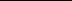 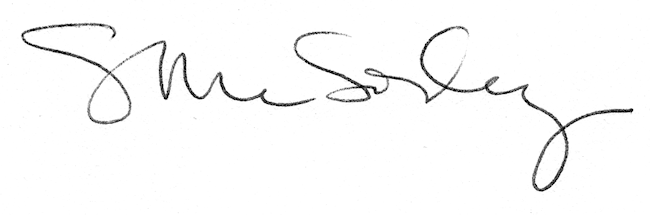 